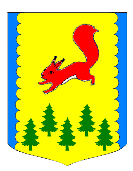 КРАСНОЯРСКИЙ КРАЙАДМИНИСТРАЦИЯ ПИРОВСКОГО МУНИЦИПАЛЬНОГО ОКРУГАПОСТАНОВЛЕНИЕОб утверждении Плана мероприятий по противодействию коррупции в Пировском муниципальном округе 	В соответствии с Федеральным законом от 25.12.2008 №273-ФЗ «О противодействии коррупции», подпунктом «б» пункта 3 Указа Президента Российской Федерации от 16.08.2021 №478 «О Национальном плане противодействия коррупции на 2021-2024 годы», пунктом 2 статьи 5 Закона Красноярского края от 07.07.2009 №8-3610 «О противодействии коррупции в Красноярском крае», руководствуясь статьями 11, 36 Устава Пировского муниципального округа, ПОСТАНОВЛЯЮ:	1.Утвердить План мероприятий по противодействию коррупции в Пировском муниципальном округе Красноярского края, согласно приложению.	2.Постановление администрации Пировского муниципального округа от 17.09.2021 года №492-п «Об утверждении Плана мероприятий по противодействию коррупции в Пировском муниципальном округе на 2021 год» считать утратившим силу. 	3.Контроль за исполнением настоящего постановления возложить на первого заместителя главы округа Ивченко С.С.	4.Постановление вступает в силу с момента подписания. 	Приложение к постановлению
администрации Пировского муниципального округа
от 13 сентября 2022 №461-пПлан мероприятий по противодействию коррупции в Пировском муниципальном округе 1. Настоящий план разработан с целью достижения конкретных результатов в работе по предупреждению коррупции, минимизации и (или) ликвидации последствий коррупционных правонарушений в Пировском муниципальном округе, а также контроль за выполнением мероприятий по противодействию коррупции.2. Основными задачами настоящего плана являются:2.1. усиление контроля по соблюдению запретов, ограничений и требований, установленных в целях противодействия коррупции;2.2. усиление контроля по применению законодательства Российской Федерации о противодействии коррупции в целях повышения эффективности механизмов предотвращения и урегулирования конфликта интересов;2.3. усиление контроля по противодействию коррупции в сфере закупок товаров, работ, услуг для обеспечения муниципальных нужд;2.4. усиление контроля по обеспечению полноты и прозрачности представляемых сведений о доходах, расходах, об имуществе и обязательствах имущественного характера, предусмотренных Федеральным законом от 03.12.2012 №230-ФЗ «О контроле за соответствием расходов лиц, замещающих государственные должности, и иных лиц их доходам»;2.5. повышение эффективности просветительских, образовательных и иных мероприятий, направленных на формирование антикоррупционного поведения муниципальных служащих, популяризацию в обществе антикоррупционных стандартов и развитие общественного правосознания;2.6. усиление контроля по противодействию коррупции в сфере бизнеса, в том числе по защите субъектов предпринимательской деятельности от злоупотреблений служебным положением со стороны должностных лиц;2.7. систематизация и актуализация нормативно-правовой базы по вопросам противодействия коррупции, устранение пробелов и противоречий в правовом регулировании в области противодействия коррупции.3. Для достижения целей и поставленных задач настоящего плана, лицам, замещающим муниципальные должности и должности муниципальной службы, руководителям муниципальных учреждений Пировского муниципального округа исполнять мероприятия по противодействию коррупции в Пировском муниципальном округе в установленные сроки.4. Начальнику отдела правовой и кадровой работы администрации Пировского муниципального округа:4.1. обеспечить принятие мер по повышению эффективности:а) контроля за соблюдением лицами, замещающими должности муниципальной службы, требований законодательства Российской Федерации о противодействии коррупции, касающихся предотвращения и урегулирования конфликта интересов, в том числе за привлечением таких лиц к ответственности в случае их несоблюдения;б) кадровой работы в части, касающейся ведения личных дел лиц, замещающих муниципальные должности и должности муниципальной службы, в том числе контроля за актуализацией сведений, содержащихся в анкетах, представляемых при назначении на указанные должности и поступлении на такую службу, об их родственниках и свойственниках в целях выявления возможного конфликта интересов.4.2. обеспечить:а) ежегодное повышение квалификации муниципальных служащих, в должностные обязанности которых входит участие в противодействии коррупции;б) обучение муниципальных служащих, впервые поступивших на муниципальную службу для замещения должностей, включенных в перечни, установленные нормативными правовыми актами Российской Федерации, по образовательным программам в области противодействия коррупции.5. Ответственному должностному лицу по вопросам организации работы по противодействию коррупции в Пировском муниципальном округе по истечении календарного года предоставить до 31 января текущего года доклад о выполнении плана мероприятий в комиссию по противодействию и профилактике коррупции в Пировском муниципальном округе Красноярского края.План мероприятий по противодействию коррупции в Пировском муниципальном округе Красноярского края 13 сентября 2021гс.Пировское№461-пГлава Пировского муниципального округаА.И.Евсеев№
п/пМероприятияИсполнителиСрок выполнения1Совершенствование организационного и нормативно-правового обеспечения деятельности по противодействию коррупцииСовершенствование организационного и нормативно-правового обеспечения деятельности по противодействию коррупцииСовершенствование организационного и нормативно-правового обеспечения деятельности по противодействию коррупции1.1.Проведение заседаний комиссии по противодействию и профилактике коррупции в Пировском округеПервый заместитель главы округа Ежеквартально    1.2.Обеспечение принятия необходимых муниципальных правовых актов в сфере противодействия коррупцииОтдел правовой и кадровой работы администрации округаПо мере необходимости1.3.Проведение антикоррупционной экспертизы проектов муниципальных нормативных правовых актов.Отдел правовой и кадровой работы администрации округаВ течение 5 дней со дня поступления проекта2.Антикоррупционные мероприятия на муниципальной службеАнтикоррупционные мероприятия на муниципальной службеАнтикоррупционные мероприятия на муниципальной службе2.1.Обеспечение преимущественного использования кадрового резерва при приёме граждан на должности муниципальной службы и переводе муниципальных служащихОтдел правовой и кадровой работы администрации округаПри появлении вакансии2.2.Проведение консультативной работы с муниципальными служащими по вопросу предоставления сведений о размещении информации в информационно-телекоммуникационной сети «Интернет».Отдел правовой и кадровой работы администрации округаФевраль 2.3.Обеспечение своевременного и полного представления сведений о доходах, расходах и имуществе, а также сведений о размещении информации в информационно-телекоммуникационной сети «Интернет» муниципальными служащими, должности которых включены в соответствующий переченьОтдел правовой и кадровой работы администрации округадо 30.04. 2.4.Размещение сведений о доходах, расходах и имуществе, а также сведений о размещении информации в информационно-телекоммуникационной сети «Интернет» муниципальных служащих на официальном сайте администрации округаОбщий отдел администрации округадо 14.05.2.5.Осуществление проверок достоверности и полноты сведений, представляемых муниципальными служащими, и соблюдения муниципальными служащими требований к служебному поведению в соответствии с действующим законодательствомОтдел правовой и кадровой работы администрации округадо 14.05.2.6.Разъяснение порядка уведомления муниципальными служащими представителя нанимателя о выполнении иной оплачиваемой работыОтдел правовой и кадровой работы администрации округаПри заключении договора о приеме на работу2.7.Разъяснение порядка уведомления муниципальными служащими представителя нанимателя в случае обращения в целях их склонения к совершению коррупционных правонарушений и проверке сведений, содержащихся в указанных обращенияхОтдел правовой и кадровой работы администрации округаПри заключении договора о приеме на работу2.8.Проведение заседаний комиссий по соблюдению требований к служебному поведению муниципальных служащих и урегулированию конфликта интересовОтдел правовой и кадровой работы администрации округаВ течение 5 дней со дня поступления информации2.9.Организация и проведение аттестационных комиссий для определения соответствия лиц, замещающих должности муниципальной службы, квалификационным требованиям.Отдел правовой и кадровой работы администрации округаПо отдельному графику2.10Размещение в СМИ и на сайте администрации округа сведений о решениях кадровых вопросов в органах местного самоуправления по замещению должностей муниципальной службы.Общий отдел Ежемесячно3.Организация мониторинга эффективности мероприятий по противодействию коррупцииОрганизация мониторинга эффективности мероприятий по противодействию коррупцииОрганизация мониторинга эффективности мероприятий по противодействию коррупции 3.1Проведение анализа поступивших в администрацию округа обращений физических и юридических лиц о фактах совершения коррупционных правонарушений.Отдел правовой и кадровой работы администрации округаежемесячно 3.2Прием граждан.Глава округа, заместители главы округа, руководители структурных подразделений администрации округа.По отдельному графику4.Повышение эффективности расходования средств муниципального бюджета и использования муниципального имуществаПовышение эффективности расходования средств муниципального бюджета и использования муниципального имуществаПовышение эффективности расходования средств муниципального бюджета и использования муниципального имущества4.1.Проведение проверок целевого расходования средств окружного бюджета при осуществлении внутреннего финансового контроляФинансовое управление администрации округаПо отдельному графику;На основании поступившей информации4.2.Рассмотрение актов прокурорского реагирования по нарушению условий, процедур и механизмов муниципальных закупокЗаместители главы округаНа основании поступившей информации4.3.Организация и проведение проверок использования муниципального имущества переданного в аренду, хозяйственное ведение и оперативное управлениеОтдел муниципального имущества, земельных отношений и природопользования администрации округаПо отдельному графику;На основании поступившей информации4.5.Организация и обеспечение размещения сведений о муниципальных услугах (функциях), оказываемых на территории Пировского округа, в реестре муниципальных услуг (функций) Пировского округаОтдел муниципального имущества, земельных отношений и природопользования администрации округа, отдел образования, отдел культуры, спорта, туризма и молодежной политики, общий отделПри изменении административных процедур5.Повышение прозрачности и эффективности предоставления муниципальных услуг и осуществления муниципальных функцийПовышение прозрачности и эффективности предоставления муниципальных услуг и осуществления муниципальных функцийПовышение прозрачности и эффективности предоставления муниципальных услуг и осуществления муниципальных функций5.1.Предоставление муниципальных услуг.Структурные подразделения администрации округаПри обращении граждан5.2.Внесение соответствующих изменений в административные регламенты предоставления муниципальных услуг в целях их приведения в соответствие с действующим законодательством, совершенствования административных процедур и повышения качества муниципальных услуг.Отдел правовой и кадровой работы администрации округаПри изменении законодательства5.3.Организация предоставления муниципальных услуг по принципу «Одного окна»Структурные подразделения администрации округаПри обращении граждан6.Повышение уровня доверия населения округа к деятельности органов местного самоуправления, формирование антикоррупционного общественного сознания, нетерпимости к проявлениям коррупцииПовышение уровня доверия населения округа к деятельности органов местного самоуправления, формирование антикоррупционного общественного сознания, нетерпимости к проявлениям коррупцииПовышение уровня доверия населения округа к деятельности органов местного самоуправления, формирование антикоррупционного общественного сознания, нетерпимости к проявлениям коррупции 6.2Размещение информации о деятельности администрации округа, в том числе, об антикоррупционных мероприятиях на официальном сайте администрации округа в сети «Интернет».Структурные подразделения, имеющие статус юридического лица, администрации округаЕжемесячно 6.4Обеспечение реализации права граждан на обращение в органы местного самоуправления в форме электронного документа через интернет-приёмную на официальном сайте администрации округа в сети «Интернет»Общий отделЕжедневно 6.5Обеспечение участия институтов гражданского общества, представителей общественности в деятельности органов местного самоуправления, в том числе, в работе коллегиальных совещательных органовЗаместители главы округаВ период отчета главы округа перед населением;При проведении сессий окружного Совета депутатов6.6Организация и проведение в подведомственных учреждениях культуры мероприятий, направленных на формирование антикоррупционного правосознания и правовой культуры гражданОтдел культуры, спорта, туризма и молодежной политикиПо отдельному плану